Администрация Кукобойского сельского поселения                                         Ярославской областиПОСТАНОВЛЕНИЕВ соответствии с Федеральным законом от 06.10.2003г. № 131-ФЗ «Об общих принципах организации местного самоуправления в Российской Федерации», Уставом Кукобойского сельского поселения Ярославской области, постановлением Администрации Кукобойского сельского поселения Ярославской области №  24 от 11.04.2014 г  "Об утверждении   порядка  разработки, реализации и оценки эффективности  муниципальных  программ Кукобойского сельского поселения Ярославской области»АДМИНИСТРАЦИЯ КУКОБОЙСКОГО СЕЛЬСКОГО ПОСЕЛЕНИЯ ЯРОСЛАВСКОЙ ОБЛАСТИ  ПОСТАНОВЛЯЕТ:	1. Утвердить Муниципальную программу «Поддержка потребительского рынка на селе на 2021 – 2023 годы»" 	2. Контроль за исполнением постановления возложить на заместителя Главы администрации Кукобойского сельского поселения Виноградову Н.М.	3. Постановление  вступает в силу с 01.01.2021 года подлежит  обнародованию на информационных стендах поселения и подлежит размещению на официальном сайте администрации Кукобойского сельского поселения Ярославской области в сети «Интернет»- http://kukobadm.ru/	Глава Кукобойского	сельского поселения                                                        Е.Ю. ЧистобородоваУтвержденапостановлениемадминистрации Кукобойского сельского поселения Ярославской области от 24.12.2020  №  120МУНИЦИПАЛЬНАЯ  ПРОГРАММА«Поддержка потребительского рынка на селе»на 2021 -2023 годыПАСПОРТмуниципальной программы «Поддержка потребительского рынка на селе» на 2021 -2023 годы»Общая характеристика текущего состояния сферы реализации муниципальной программыCоциально-экономическая  ситуация в сфере потребительского рынка на селе остаётся сложной. Сложившееся в поселении размещение объектов торгового обслуживания на селе не полностью отвечает потребностям населения. Остаётся проблема доставки товаров в населённые пункты, расположенные вдали от крупных населённых пунктов, дорожных магистралей и с небольшим количеством проживающих (в основном пенсионного возраста). Жители таких населённых пунктов лишены возможности пользоваться социально значимыми услугами  по месту жительства.  В  населённых пунктах, где количество жителей не превышает 10-20 человек,  нет стационарных точек торговли. Обеспечение жителей таких населённых пунктов социально значимыми товарами  первой необходимости осуществляется путём выездной торговли. На  территории  поселения  насчитывается около 55 сельских населённых пунктов, доставка товаров в которые затруднена.Еще одной проблемой является слабая обеспеченность предприятий потребительского рынка на селе профессиональными кадрами, которая должна решаться путём обучения, повышения квалификации, участия в конкурсах и мастер-классах.Приоритеты политики администрации Кукобойского сельского поселения Ярославской области в сфере реализации муниципальной программы        Повышение качества жизни сельского населения, в том числе за счет гарантированного обеспечения сельского населения социально значимыми потребительскими  товарами, является неотъемлемой частью  государственной политики, и приоритетным направлением социально-экономического развития  сельского поселения.         Программно-целевой метод решения проблем обеспечения  сельского населения качественными и доступными товарами доказал свою эффективность на муниципальном уровне.             В рамках реализации мероприятий  муниципальной программы будут  осуществляться меры, направленные на обеспечение сельского населения  поселения в  18  отдалённых труднодоступных сельских населённых пунктах, где нет стационарной сети, товарами первой необходимости.     Ожидаемые результаты реализации муниципальной программы соответствуют приоритетной задаче социально-экономического развития  сельского поселения - повышению уровня и качества жизни населения в части обеспеченности  качественными и безопасными социально- значимыми потребительскими товарами.Цели, задачи, прогноз развития сферы реализации муниципальной программы и сроки ее реализации.  3.1. Цель  муниципальной программы - обеспечение сельского  населения социально значимыми потребительскими товарами. Основные показатели  целей  указаны в разделе 5 настоящей программы.3.2.. Задача муниципальной программы:     В рамках муниципальной программы  предполагается  решение следующей задачи:- обеспечение территориальной доступности товаров для сельского населения путём оказания муниципальной поддержки.    Эта задача решается путём предоставления субсидий из областного и местного бюджетов с целью возмещения части затрат по ГСМ организациям любых форм собственности и индивидуальным предпринимателям, занимающимся доставкой товаров в отдалённые сельские населённые пункты Кукобойского сельского поселения, не имеющие стационарной торговли.Сроки реализации муниципальной программы – 2021 -2023 годы.Перечень мероприятий, планируемых к реализации в рамках муниципальной программы«Поддержка потребительского рынка на селе»на 2021 - 2023 годыСведения о целевых показателях муниципальной программы «Поддержка потребительского рынка на селе» на 2021 -2023 годы  и прогноз конечных результатов ее реализации:ФИНАНСОВОЕ ОБЕСПЕЧЕНИЕмуниципальной программы Администрации Кукобойского сельского поселения Ярославской области«Поддержка потребительского рынка на селе»  на 2021 -2023  годы7. Система управления и контроля за реализацией муниципальной программы.     Администрация Кукобойского сельского поселения Ярославской области обеспечивает реализацию муниципальной программы, осуществляет координацию деятельности ее исполнителей, формирует отчетность о реализации муниципальной программы, несет ответственность за своевременность и точность выполнения мероприятий муниципальной программы, рациональное использование выделенных бюджетных средств.    Муниципальная программа реализуется через систему уточнения программных показателей и оценку промежуточных и итоговых результатов выполнения мероприятий.    Отчеты о  реализации муниципальной программы по форме  согласно приложению к Порядку, утвержденному постановлением администрации  Кукобойского сельского поселения,  составляются 2 раза в год: не позднее 20 июля текущего года и не позднее 20 февраля года, следующего за отчетным, и предоставляются ответственному исполнителю  муниципальной программы  администрации Кукобойского сельского поселения.     Ответственный исполнитель муниципальной программы :- Отвечает за разработку, утверждение и реализацию муниципальной программы согласно утвержденным срокам и финансовым средствам;- организует подготовку проектов постановлений об утверждении муниципальной программы, внесении изменений в муниципальную программу и обеспечивает их принятие;- организует разработку в пределах своих полномочий нормативных правовых актов, необходимых для выполнения муниципальной программы;- определяет исполнителей муниципальной программы;- отчитывается о ходе реализации муниципальной программы (для этого запрашивает необходимую информацию у исполнителей мероприятий муниципальной программы), несет ответственность за достоверность представленной информации;- в случае необходимости по согласованию с куратором муниципальной программы своевременно готовит предложения по внесению изменений в муниципальную программу;- при необходимости организует заключение соглашений (договоров) с соответствующими организациями.- ежегодно проводит оценку результативности и эффективности  реализации муниципальной программы  на основании Методики оценки результативности и эффективности реализации муниципальной программы  Кукобойского сельского поселения Ярославской области согласно приложению  к Порядку, утвержденному постановлением администрации Кукобойского сельского поселения Ярославской областиПриложение 1к муниципальной программе «Поддержка потребительского рынка на селе» на 2020  -2022 годыПОРЯДОКпредоставления юридическим лицам и (или) индивидуальным предпринимателям, занимающимся доставкой товаров в отдаленные сельские населенные пункты Кукобойского сельского поселения  Ярославской области, субсидии на возмещение части затрат по горюче-смазочным материалам при доставке товаров1. Общие положения	1.1. Порядок предоставления юридическим лицам и (или) индивидуальным предпринимателям, занимающимся доставкой товаров в отдаленные сельские населенные пункты Кукобойского сельского поселения, субсидии на возмещение части затрат по горюче-смазочным материалам при доставке товаров (далее – Порядок, субсидия) устанавливает категории и критерии отбора юридических лиц и индивидуальных предпринимателей, имеющих право на получение субсидии, цели, условия, порядок предоставления, а также возврата субсидии, положения об обязательной проверке условий, целей и порядка предоставления субсидии.	1.2. Для целей Порядка используются следующие понятия:- заявитель – юридическое лицо или индивидуальный предприниматель, претендующий на получение субсидии;- заявка на предоставление субсидии (далее – заявка) – полный комплект документов, указанных в разделе 2 Порядка;- уполномоченный орган – Администрация Кукобойского сельского поселения Ярославской области;- комиссия -  комиссия уполномоченного органа по предоставлению финансовой поддержки субъектам малого и среднего предпринимательства Кукобойского сельского поселения. Состав комиссии и положение о ней утверждаются постановлением Администрации  Кукобойского сельского поселения;- конкурсный отбор на предоставление субсидии (далее – конкурсный отбор) – основанная на положениях Порядка совокупность действий уполномоченного органа по определению заявителей – получателей финансовой поддержки;- горюче-смазочные материалы (далее – ГСМ) – бензин, дизельное топливо;- отдаленные сельские населенные пункты –  населенные пункты, расположенные на расстоянии более 3 км от административного центра поселения либо от районного центра, не имеющие стационарной торговой сети согласно Перечню (приложение 1 к настоящему Порядку).1.3. Целью предоставления субсидии является финансовая поддержка юридических лиц и индивидуальных предпринимателей  Кукобойского сельского поселения, направленная на возмещение части затрат на горюче-смазочные материалы, произведенных при доставке социально-значимых товаров в отдаленные сельские населенные пункты, не имеющие стационарной торговли.Порядок направлен на решение задачи по обеспечению территориальной доступности товаров для сельского населения.Субсидия предоставляется в целях реализации ведомственной целевой программы департамента агропромышленного комплекса и потребительского рынка Ярославской области на 2021 год т плановый период 2022 и 2023 годов  и муниципальной программы «Поддержка потребительского рынка на селе на 2021-2023 годы».1.4. Главным распорядителем средств бюджета Кукобойского сельского поселения, предусмотренных на предоставление субсидии, является Администрация Кукобойского сельского поселения Ярославской области1.5. Субсидии предоставляются юридическим лицам и индивидуальным предпринимателям в пределах средств, предусмотренных решением Муниципального Совета Кукобойского сельского поселения Ярославской области о бюджете на соответствующий финансовый год и на плановый период, и лимитов бюджетных обязательств, утвержденных в установленном порядке на предоставление субсидий.1.6. Субсидии предоставляются на конкурсной основе на основании рейтинга заявки, рассчитанного по балльной системе определения рейтинга заявки, приведенной в приложении 2 к настоящему Порядку.Субсидии предоставляются заявителям безвозмездно и безвозвратно.1.7. Категориями и критериями отбора получателей субсидии является соблюдение условий и требований, указанных в разделе 2 настоящего Порядка.2. Условия и порядок предоставления субсидии2.1. Требования, которым должны соответствовать на первое число месяца, предшествующего месяцу, в котором планируется заключение соглашения, получатели субсидии:- регистрация  в установленном порядке и осуществление хозяйственной деятельности по оказанию услуг розничной торговли на территории Кукобойского сельского поселения;- у получателей субсидии должна отсутствовать задолженность по налогам, сборам и иным обязательным платежам в бюджеты бюджетной системы Российской Федерации, внебюджетные фонды, срок исполнения по которым наступил в соответствии с законодательством Российской Федерации;- у получателей субсидии должна отсутствовать просроченная задолженность по возврату в бюджет Кукобойского сельского поселения  субсидий, бюджетных инвестиций, предоставленных в том числе в соответствии с иными правовыми актами, и иная просроченная задолженность перед бюджетом Кукобойского сельского поселения;- получатели субсидии не должны находиться в процессе реорганизации, ликвидации, в отношении их не введена процедура банкротства, деятельность получателя субсидии не приостановлена в порядке, предусмотренном законодательством Российской Федерации, а получатели субсидий – индивидуальные предприниматели не должны прекратить деятельность в качестве индивидуального предпринимателя;- получатели субсидии не должны являться иностранными юридическими лицами, а также российскими юридическими лицами, в уставном (складочном) капитале которых доля участия иностранных юридических лиц, местом регистрации которых является государство или территория, включенные в утвержденный Министерством финансов Российской Федерации перечень государств и территорий, предоставляющих льготный налоговый режим налогообложения и (или) не предусматривающих раскрытия и предоставления информации при проведении финансовых операций (офшорные зоны) в отношении таких юридических лиц, в совокупности превышает 50 процентов;- получатели субсидии не должны получать средства из бюджета Кукобойского сельского поселения в соответствии с иными муниципальными правовыми актами на цели, указанные в пункте 1.3  раздела 1 настоящего Порядка.2.2.  В предоставлении финансовой поддержки должно быть отказано в случае, если:- заявителем не представлены (представлены не в полном объеме) документы, определенные настоящим Порядком, либо представленные документы не соответствуют установленным настоящим Порядком требованиям;- заявителем представлены недостоверные сведения и (или) документы (сведения и (или) документы, которые по своему содержанию противоречат друг другу, заверены (подписаны) неуполномоченным лицом, не подтверждены соответствующим уполномоченным органом (организацией));- заявителем было допущено нарушение порядка и условий оказания финансовой поддержки, в том числе не было обеспечено целевое использование средств финансовой поддержки, и с момента признания заявителя допустившим указанное нарушение прошло менее чем три года;- не выполнены условия предоставления субсидии, предусмотренные настоящим Порядком;- заявитель не прошел конкурсный отбор;- отсутствуют лимиты бюджетных обязательств, предусмотренные в бюджете  Кукобойского сельского поселения на данные цели на соответствующий финансовый год.2.3. Условия предоставления субсидии:- обеспечение доставки товаров в отдаленные сельские населенные пункты не менее 1 раза в неделю;- наличие у заявителя автотранспорта с холодильным оборудованием или автотранспорта с изотермическим фургоном;-  согласие получателя субсидии на осуществление уполномоченным органом как главным распорядителем бюджетных средств и органами муниципального финансового контроля проверок соблюдения получателем субсидии условий, целей и порядка ее предоставления;- выполнение требований к показателям результативности.2.4. 2.4. Порядок расчета размера субсидии:	Размер субсидии рассчитывается по формуле:	C = V х  P , где С – величина подлежащей предоставлению субсидии (руб.);V – расход ГСМ, литр. (но не более чем N х S), где N - норма расхода  горюче-смазочных  материалов на 1 км пробега (но не более 0,24) S – расстояние согласно маршрутам движения , кмP  - цена ГСМ за 1 литр, руб.коп.	Величина субсидии, подлежащей предоставлению за соответствующий период, рассчитывается как сумма субсидий, рассчитанных по формуле, определённой настоящим пунктом, за каждый день, в котором получателем субсидии осуществлялась доставка и реализация товаров в соответствующих населённых пунктах.2.5. Перечисление субсидии осуществляется в соответствии  с соглашением о предоставлении субсидии, составленным по форме, приведенным в приложении 3  к настоящему Порядку.2.6. Заявители, претендующие на получение субсидии, представляют в уполномоченный орган: - заявление на предоставление субсидии по форме согласно приложению 4 к данному Порядку;-  анкету заявителя по форме согласно приложению 5  к данному Порядку;- справку о том, что заявитель не находится в процессе реорганизации, ликвидации, банкротства и не имеет ограничений на осуществление хозяйственной деятельности;-  расчёт размера субсидии по форме согласно приложению 6 к данному Порядку;- справку о наличии автотранспорта с холодильным оборудованием или автотранспорта с изотермическим фургоном;- документы, подтверждающие фактически произведенные затраты:копии путевых листов;справку-отчет о маршрутах движения автотранспорта с указанием начального, промежуточных и конечного населенных пунктов каждого маршрута, а также расстояния между этими населенными пунктами и общей протяженности маршрута;копии документов, подтверждающих цену горюче-смазочных материалов ( ГСМ) - (счет, счет-фактура, платежное поручение с отметкой банка, товарный чек, кассовый чек).2.7. Уполномоченный орган в течение 3 рабочих дней с момента регистрации заявки запрашивает:-  копию свидетельства о государственной регистрации юридического лица;-  копию свидетельства о постановке на налоговый учёт  (для юридических лиц) или свидетельство (уведомление) о государственной регистрации в качестве индивидуального предпринимателя (для индивидуальных предпринимателей);-  справку налогового органа об отсутствии просроченной задолженности перед бюджетами всех уровней и государственными внебюджетными фондами;- выписку из Единого государственного реестра юридических лиц или Единого государственного реестра индивидуальных предпринимателей.Документы, указанные в пункте 2.7 раздела 2 Порядка, заявитель вправе представить в составе заявки по собственной инициативе.2.8. Все документы, входящие в состав заявки, должны быть составлены на русском языке (иметь официальный перевод).В представленных документах должны применяться общепринятые обозначения и наименования в соответствии с требованиями действующих нормативных правовых актов. Сведения, которые содержатся в заявке, не должны допускать неоднозначного толкования.Документы представляются в печатном виде, скреплённые и сшитые не менее чем на два прокола, пронумерованные, опечатанные наклейкой с заверяющей надписью и печатью (при наличии печати), в папке-скоросшивателе в порядке, указанном в описи.Справки юридического лица (индивидуального предпринимателя), заверенные печатью юридического лица (индивидуального предпринимателя (при наличии печати)), подписью руководителя (индивидуального предпринимателя) и главного бухгалтера (при наличии), представляются в произвольной форме.Представляемые копии документов должны быть заверены печатью юридического лица (индивидуального предпринимателя (при наличии печати)), подписью руководителя (индивидуального предпринимателя) и главного бухгалтера (при наличии).Заявитель несет ответственность за достоверность представляемых сведений в соответствии с действующим законодательством Российской Федерации.Представленные в составе заявки документы заявителям не возвращаются, за исключением случаев, указанных в пункте 3.3. данного Порядка.2.9. Основанием для отказа в приеме документов является окончание срока приема заявок.3. Порядок предоставления субсидии3.1. Информационное сообщение о начале приема заявок, содержащее сведения о сроке и месте приема заявок, не позднее чем за две недели до начала приема заявок размещается на официальном сайте Администрации Кукобойского сельского поселения Ярославской области в информационно-телекоммуникационной сети «Интернет» и опубликовывается в районной газете «Призыв».3.2 Уполномоченный орган осуществляет приём и регистрацию заявок в соответствии с режимом работы по адресу: с. Кукобой, ул. Советская, д. 8, 3.3 Заявки, поступившие в уполномоченный орган с нарушением срока приема заявок, указанного в информационном сообщении, не принимаются и не регистрируются в журнале учета заявок. Заявка возвращается заявителю.3.4 Принятые заявки  регистрируются в журнале регистрации заявок по форме согласно приложению 7 к данному Порядку.3.5. Заявителю вручается расписка-уведомление о приеме документов по форме согласно приложению 8 к данному Порядку.Внесение изменений в заявку после ее регистрации в уполномоченном органе не допускается.Заявитель имеет право отозвать поданное заявление путём письменного уведомления об этом уполномоченного органа до окончания срока приёма заявок.3.6 Ответственный за программу специалист составляет реестр зарегистрированных заявлений, а также в течение 20 рабочих дней с даты поступления к нему заявки, состоящей из заявления и приложенных к нему документов:3.6.1  проверяет:- заявку на комплектность, полноту сведений и соответствие требованиям Порядка;- соответствие заявителя условиям пункта 2.1 раздела 2 Порядка;3.6.2  оформляет результаты проверки в виде заключения о результатах проверки комплекта документов в составе заявки на предоставление субсидии по форме  согласно приложению 9 к данному Порядку  (далее – заключение уполномоченного органа);3.6.3 составляет сводный рейтинг заявок по форме согласно приложению 10 к данному Порядку,  прилагаемый к протоколу заседания комиссии.3.7 При выявлении несоответствия заявителя требованиям Порядка специалист отдела готовит в срок не более 5 рабочих дней  мотивированный отказ и направляет его заявителю.3.8 При положительном заключении на соответствие заявителя требованиям Порядка заявка подлежит рассмотрению на заседании комиссии в срок не более 30 рабочих дней с момента окончания приёма заявок.3.9 На заседании комиссии рассматриваются заявки, в отношении которых представлены заключения отдела уполномоченного органа.Заявитель имеет право присутствовать на заседании комиссии при рассмотрении своей заявки и предоставлять членам комиссии пояснения по существу поставленных вопросов.3.10 Комиссия принимает решение на основании:- заявки;- заключения;- сводного рейтинга заявок.Комиссия определяет получателей субсидии на основании оценки заявок по балльной системе определения рейтинга заявки.Решение о предоставлении субсидии выносится на основании суммы набранных отдельной заявкой баллов. Заявитель признаётся победителем конкурсного отбора, если заявка набрала не менее 1 балла. Максимальное итоговое количество баллов – 32.В случае если объём заявок превышает лимит бюджетных средств на данные цели, комиссия принимает решение о предоставлении субсидий заявителям, заявки которых набрали наибольшее количество баллов, при равном количестве баллов – о предоставлении субсидий заявителям, заявки которых были поданы ранее.Решение комиссии о предоставлении субсидии / частичном предоставлении субсидии / не предоставлении субсидии оформляется протоколом заседания комиссии, который составляет секретарь комиссии.Подготовка и размещение протокола комиссии на странице уполномоченного органа на официальном сайте Кукобойского сельского поселения осуществляются в течение 3 рабочих дней с даты  проведения заседания комиссии.3.11. В случае принятия комиссией решения об отказе в предоставлении субсидии уполномоченный орган в течение 10 рабочих дней с момента размещения протокола готовит и направляет почтой заявителю мотивированный отказ в предоставлении субсидии.Заявка заявителю не возвращается.3.12. Подготовка проекта соглашения о предоставлении субсидии (далее – соглашение) и его подписание.Уполномоченный орган в срок не более 5 рабочих дней с даты размещения протокола комиссии:- готовит проект постановления администрации Кукобойского сельского поселения о предоставлении субсидии;- готовит проект соглашения по форме согласно приложению 3 к Порядку;- уведомляет заявителя о готовности проекта соглашения по телефону или посредством электронной почты.Заявитель подписывает соглашение о предоставлении субсидии  в течение 2 рабочих дней с момента получения  уведомления о готовности проекта соглашения. Неявка в Администрацию для подписания соглашения в течение 2 рабочих дней с момента  получения заявителем уведомления о готовности проекта соглашения и необходимости его  подписания по любым, в том числе не зависящим от заявителя , причинам означает односторонний добровольный отказ заявителя от получения субсидии3.13. Показателями результативности являются: - количество отдаленных сельских населенных пунктов, не имеющих стационарных торговых точек, в которые осуществляется доставка товаров.Плановое значение  показателя результативности использования субсидии устанавливается в соглашении.Расчет исполнения показателя результативности использования субсидии (R) производится по формуле:R= Пф/Пп, где:Пф – фактическое значение показателя результативности;Пп – плановое значение показателя результативности.Значение исполнения показателя результативности  использования субсидии должно быть не менее 0,85.Порядок, сроки и форма предоставления получателем субсидии отчета о достижении показателей результативности использования субсидии определяется в соглашении.3.14. Субсидия перечисляется   на основании соглашения путем перечисления средств с лицевого счета уполномоченного органа на расчетный счет получателя субсидии, открытого им в учреждениях Центрального банка Российской Федерации или кредитных организациях, не позднее десятого рабочего дня со дня  принятия решения  о предоставлении субсидии 4. Требования об осуществлении  контроля за  соблюдением условий, целей и порядка предоставления субсидий и ответственности за их нарушение4.1. Уполномоченный орган и орган муниципального финансового контроля  осуществляют обязательную проверку соблюдения условий, целей и порядка предоставления субсидий получателями субсидий.4.2. В случае выявления нарушений, связанных с невыполнением получателем субсидии условий предоставления субсидии, уполномоченный орган в течение 20 дней с момента выявления нарушения направляет получателю субсидии, допустившему нарушения, письменное уведомление (акт) о невыполнении условий предоставления субсидии по форме согласно приложению  11 к Порядку, уведомляя его о необходимости устранить указанные нарушения в течение 30 дней с момента получения указанного уведомления (акта).В случае если получатель субсидии не устранит выявленные нарушения в указанный срок, уполномоченный орган в течение 10  дней с момента истечения срока направляет получателю субсидии письменное уведомление (акт) о возврате субсидии в бюджет Кукобойского сельского поселения в 30-дневный срок с момента его получения. В случае если получатель субсидии не осуществит возврат субсидии в бюджет Кукобойского сельского поселения в добровольном порядке, уполномоченный орган принимает меры к взысканию субсидии в судебном порядке.Обнаруженные при проверке излишне выплаченные суммы субсидии подлежат возврату с расчётного счёта получателя субсидии в бюджет Кукобойского сельского поселения в течение 60 дней с момента обнаружения излишне выплаченной суммы.4.3. В случае не достижения (в соответствии с п 3.13 Порядка) значения исполнения показателей результативности, установленных в соглашении получатель субсидии возвращает 100% суммы полученной субсидии.Приложение № 1 к Порядку Перечень отдаленных сельских населенных пунктов Кукобойского сельского поселения,  не имеющих стационарной торговой сетиПриложение 2 к ПорядкуБАЛЛЬНАЯ СИСТЕМАопределения рейтинга заявки на предоставление субсидий 
на возмещение части затрат по горюче-смазочным материалам при доставке товаров в отдаленные сельские населенные пунктыПриложение 3 к ПорядкуФорма соглашенияСоглашение о предоставлении из  бюджета Кукобойского сельского поселения субсидиина возмещение части затрат по ГСМ при доставке товаров в отдаленные сельские населенные пункты Кукобойского сельского поселения с. _________________________________________                   (место заключения соглашения )"__" _________ 20__ г.                                                                                       N _________________  (дата заключения соглашения (договора)                                                                                                      (номер  соглашения (договора)                                                                                                                                           Администрация Кукобойского сельского поселения Ярославской области, которой  как  получателю  средств  бюджета  доведены  лимиты бюджетных обязательств на предоставление субсидии в соответствии со статьей 78  Бюджетного  кодекса  Российской  Федерации , именуемый в дальнейшем  «Главный распорядитель средств бюджета» в лице главы сельского поселения Чистобородовой Елены Юрьевны,действующего на основании Устава, с одной стороны и __________________________________________________________________________________,                  (наименование для юридического лица, фамилия, имя, отчество  (при наличии) индивидуального предпринимателя или    физического    лица - производителя товаров, работ, услуг)именуемый в дальнейшем "Получатель", в лице ________________________________________________________________________________________________________________, (наименование должности, а также фамилия, имя, отчество (при наличии)   лица, представляющего Получателя, или уполномоченного им лица, фамилия,   имя, отчество (при наличии) индивидуального предпринимателя        или физического лица - производителя товаров, работ, услуг)действующего на основании _________________________________________________________________________________, (реквизиты устава юридического лица, свидетельства о государственной      регистрации индивидуального предпринимателя, доверенности)с  другой  стороны,  далее  именуемые "Стороны", в соответствии с Бюджетным кодексом   Российской   Федерации , Порядком предоставления юридическим лицам и (или) индивидуальным предпринимателям, занимающимся доставкой товаров в отдаленные сельские населенные пункты Кукобойского сельского поселения, субсидии на возмещение части затрат по горюче-смазочным материалам при доставке товаров, утвержденным постановлением администрации  Кукобойского сельского поселения № __ от __ заключили настоящее соглашение (далее – Соглашение) о нижеследующем.                                 I. Предмет Соглашения1.1. Предметом настоящего Соглашения является предоставление из бюджета Кукобойского сельского поселения  (далее – бюджет Кукобойского сельского поселения) в 20__ году субсидии  в  целях возмещения  части затрат по ГСМ  Получателя, связанных с доставкой товаров в отдаленные сельские населенные пункты Кукобойского сельского поселения (далее - Субсидия);по кодам классификации расходов бюджетов Российской Федерации: код Главного распорядителя средств бюджета  _________________, раздел _______, подраздел ___________, целевая статья ______________, вид расходов _________ в рамках муниципальной программы «Поддержка потребительского рынка на селе» на 2021-2023 годы».                                             II. Размер  Субсидии        2.1. Размер Субсидии, предоставляемой из бюджета  Кукобойского сельского поселения, в соответствии с настоящим Соглашением, составляет в 20__ году __________________________ (____________) рублей.        2.2. Порядок расчета размера Субсидии с указанием информации, обосновывающей ее размер (формулы расчета и порядок их применения, нормативы затрат, статистические данные и иная информация исходя из целей предоставления субсидии), предоставляемой на возмещение затрат , направленных на достижение цели, указанной в пункте 1.1. настоящего Соглашения определяется в соответствии с пунктом 2.4 раздела 2  Порядка предоставления юридическим лицам и (или) индивидуальным предпринимателям, занимающимся доставкой товаров в отдаленные сельские населенные пункты  Кукобойского сельского поселения, субсидии на возмещение части затрат по горюче-смазочным материалам при доставке товаров, утвержденным постановлением администрации Кукобойского сельского поселения № __ от __ (далее - Порядок).                                     III. Условия предоставления Субсидии Субсидия предоставляется при выполнении следующих условий:3.1.    Соответствие Получателя пунктам 2.1, 2.3 раздела 2 Порядка;3.2. Предоставление Получателем документов, подтверждающих фактически произведенные затраты  в соответствии с пунктом 2.6.Порядка; 3.3. Согласие Получателя на осуществление Главным распорядителем средств бюджета и органами муниципального финансового контроля проверок соблюдения Получателем Субсидий условий, целей и порядка их предоставления; 3.4. Иные условия, в соответствии с Порядком предоставления юридическим лицам и (или) индивидуальным предпринимателям, занимающимся доставкой товаров в отдаленные сельские населенные пункты Кукобойского сельского поселения, субсидии на возмещение части затрат по горюче-смазочным материалам при доставке товаров, утвержденным постановлением администрации Кукобойского сельского поселения, регулирующим предоставление Субсидии.                                           IY. Порядок перечисления субсидии 4.1. Перечисление субсидии осуществляется единовременно на счет Получателя  на                                                                                                   основании заключенного Соглашения.                                      V. Взаимодействие Сторон 5.1. Главный распорядитель средств бюджета обязуется:5.1.1. рассмотреть в порядке и в сроки, установленные Порядком, представленные Получателем документы;5.1.2. обеспечивать перечисление Субсидии в порядке и при соблюдении Получателем условий предоставления Субсидии , установленных Порядком , регулирующим предоставление Субсидии;5.1.3. осуществлять контроль за соблюдением Получателем порядка, целей и условий  предоставления Субсидии путем проведения плановых и (или) внеплановых проверок; 5.1.4. в случае установления или  получения от органа муниципального финансового контроля информации о факте(ах)  нарушения  Получателем  порядка,  целей и условий предоставления Субсидии,    в том числе указания в документах, представленных Получателем в  соответствии с настоящим Соглашением, недостоверных сведений, направлять Получателю требование об обеспечении возврата Субсидии в  бюджет  Кукобойского сельского поселения в размере и в сроки, определенные в указанном требовании;5.1.5. выполнять иные обязательства в соответствии с бюджетным законодательством Российской Федерации , нормативным правовым актом , регулирующим предоставление Субсидии  и  настоящим Соглашением;5.1.6.  приостанавливать  предоставление Субсидии в случае установления или получения от органа муниципального  финансового  контроля  информации  о факте(ах) нарушения Получателем    порядка,    целей   и   условий   предоставления   Субсидии, предусмотренных  Порядком , регулирующим предоставление субсидии  и настоящим Соглашением, в   том   числе   указания   в  документах,  представленных  Получателем  в соответствии с настоящим Соглашением, недостоверных сведений, до устранения указанных нарушений с обязательным уведомлением Получателя не позднее _____рабочего дня с даты принятия решения о приостановлении; 5.1.7. запрашивать у Получателя документы и информацию, необходимые для осуществления контроля за соблюдением Получателем порядка, целей и условий предоставления Субсидии;5.2. Получатель обязуется:5.2.1. обеспечивать выполнение условий предоставления Субсидии, установленных настоящим Соглашением, в том числе:5.2.1.1. предоставлять Главному распорядителю средств бюджета  документы, необходимые для предоставления Субсидии, указанные в пункте 2.6 Порядка;5.2.1.2. направлять средства Субсидии на возмещение затрат, указанных в Приложении 1 к настоящему Соглашению;     5.2.2. обеспечивать достижение значений показателей результативности, установленных в Приложении 2 к настоящему Соглашению; 5.2.3. представлять Главному распорядителю средств бюджета  не позднее 15 числа месяца, следующего  за месяцем, в котором была получена Субсидия:- отчет о достижении значений показателей результативности, по форме согласно Приложению 3 к настоящему Соглашению;                                                                                                                                                                                                                                                                        5.2.4. в случае получения от Главного распорядителя средств бюджета требования в соответствии с пунктом  5.1.4.  настоящего Соглашения:5.2.4.1. устранять факт(ы) нарушения порядка, целей и условий предоставления Субсидии в сроки, определенные в указанном требовании;5.2.4.2. возвращать в бюджет  Кукобойского сельского поселения Субсидию в размере и в сроки, определенные в указанном требовании;5.2.5. обеспечить возврат средств Субсидии в бюджет Кукобойского сельского поселения в полном объеме в случае недостижения показателя исполнения значений показателей результативности, установленных в приложении 2 к настоящему Соглашению.5.2.6.вести обособленный аналитический учет операций, осуществляемых за счет Субсидии;5.2.7. обеспечивать полноту и достоверность сведений, представляемых в  соответствии с настоящим Соглашением;5.2.8. иные обязательства, установленные бюджетным законодательством Российской Федерации, нормативным правовым актом, регулирующим предоставление Субсидии, настоящим Соглашением. 5.3. Получатель вправе:5.3.1. обращаться к Главному распорядителю средств бюджета   за разъяснениями в связи с исполнением настоящего Соглашения;5.3.2. осуществлять иные права, установленные бюджетным законодательством Российской Федерации, Порядком , регулирующим предоставление Субсидии и настоящим Соглашением.                                                            VI. Ответственность Сторон6.1. В случае неисполнения или ненадлежащего исполнения своих обязательств по настоящему Соглашению Стороны несут ответственность в соответствии с законодательством Российской Федерации.VII. Заключительные положения7.1. Споры, возникающие между Сторонами в связи с исполнением настоящего Соглашения, решаются ими, по возможности, путем проведения переговоров с оформлением соответствующих протоколов или иных документов. При недостижении согласия споры между Сторонами решаются в судебном порядке.7.2. Настоящее Соглашение вступает в силу с даты его подписания лицами, имеющими право действовать от имени каждой из Сторон,  и действует до полного исполнения Сторонами своих обязательств по настоящему Соглашению.7.3. Изменение настоящего Соглашения осуществляется по соглашению Сторон и оформляется в виде дополнительного соглашения к настоящему Соглашению.7.4. Расторжение настоящего Соглашения возможно при взаимном согласии Сторон.7.5. Настоящее Соглашение заключено Сторонами в форме  бумажного документа в двух экземплярах, по одному экземпляру для каждой из Сторон.VIII. Платежные реквизиты СторонIX. Подписи Сторон Приложение № 1  к Соглашению                                                                                                                                                                                                   № ___ от "__" ____ 20__ г.                                                               Направления затрат, источником финансового обеспечения которых является Субсидия                                                                 тыс. рублей                                  Подписи сторон:_____________________________________                                            ______________________(Главный распорядитель средств бюджета    )                                                  (Получатель)                                                                                                           Приложение № 2_  к Соглашению                                                                                                                                                                                                                    № ___ от "__" ____ 20__ г.                                                               Показатели результативности       Подписи сторон:           ___________________________________                    _________________________________          (Главный распорядитель средств бюджета)                             (Получатель)Приложение № 3  к Соглашению                                                                                                                                                                                                   № от "__" ____ 2017 г.                                                               ОТЧЕТо достижении значений показателей  результативности по состоянию на _________.Получатель субсидии – ______________РуководительИсполнительАНКЕТАзаявителя с целью предоставления субсидии по возмещению части затрат на горюче-смазочные материалы, произведённых при доставке товаров в отдалённые сельские населённые пункты Кукобойского сельского поселения.1. Информация о юридическом лице (индивидуальном предпринимателе)Приложение № 6 к Порядку Наименование организации______________________________________ИНН/КПП ______________________________Расчет размера субсидиив целях возмещения части затрат на горюче-смазочные материалы, произведённых при доставке товаров в отдалённые сельские населённые пункты Кукобойского сельского поселения.за ___________ 201__ года    Руководитель:    Главный бухгалтер:    М.П.Приложение 7к ПорядкуформаЖУРНАЛрегистрации заявок юридических лиц и индивидуальных предпринимателей, претендующих на предоставление субсидий на возмещение части затрат на горюче-смазочные материалы, произведённых при доставке товаров в отдалённые сельские населённые пункты Кукобойского сельского поселения.Приложение 8К ПорядкуФормаРАСПИСКА-УВЕДОМЛЕНИЕо приеме заявки на предоставление субсидии на возмещение части затрат на горюче-смазочные материалы, произведённых при доставке товаров в отдалённые сельские населённые пункты Кукобойского сельского поселения.Заявка об участии в конкурсном отборе на предоставление субсидии на возмещение части затрат на горюче-смазочные материалы, произведённых при доставке товаров в отдалённые сельские населённые пункты Кукобойского сельского поселения принята ведущим специалистом Администрации Кукобойского сельского поселения
от _______________________________________________________________.(наименование заявителя)Заявка принята «_____»_________ 20____ г. Регистрационный номер (заполняется ответственным лицом Администрации, принявшим заявление)____________. Приложение № 9 к Порядку ЗАКЛЮЧЕНИЕАдминистрацией Кукобойского сельского поселенияо результатах проверки комплекта документов в составезаявки № _________на предоставление субсидии на возмещение части затрат на горюче-смазочные материалы, произведённых при доставке товаров в отдалённые сельские населённые пункты Кукобойского сельского поселенияВ соответствии с Порядком  предоставления юридическим лицам и (или) индивидуальным предпринимателям, занимающимся доставкой товаров в отдалённые сельские населённые пункты Кукобойского сельского поселения, субсидии на возмещение части затрат по ГСМ при доставке товаров в отдаленные сельские населенные пункты Кукобойского сельского поселения ответственный исполнитель (ведущий специалист)  Администрации Кукобойского сельского поселения  провел проверку документов, представленных  ___________________________________________________.                                (наименование заявителя)В ходе проверочных мероприятий установлено следующее:I. Соответствие заявителя и представленных им документов требованиям ПорядкаII. Соответствие заявителя условиям предоставления субсидииIII. Запрашиваемый объем субсидии 1V. Причины снижения размера субсидии (при необходимости)_______________________________________________________________________________________________________________________________V. Основания для отказа в предоставлении субсидииВыводы о результатах экспертизы: Заявка (заявитель) не соответствует требованиям Порядка, предоставление субсидии нецелесообразно (с указанием пункта и раздела заключения).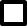  Заявка (заявитель) соответствует требованиям Порядка, администрация рекомендует предоставить субсидию в размере ____________ рублей.«____»__________________ 20___г.СВОДНЫЙ РЕЙТИНГ заявок на предоставление субсидии на возмещение части затрат на горюче-смазочные материалы, произведённых при доставке товаров в отдалённые сельские населённые пункты Кукобойского сельского поселения1. Информация по критерию заявителей2. Сводная информация по заявкамАКТо невыполнении _________________________________________________________________(полное наименование получателя субсидии)условий предоставления субсидии на возмещение части затрат на горюче-смазочные материалы, произведённых при доставке товаров в отдалённые сельские населённые пункты Кукобойского сельского поселенияНа основании сведений, представленных_________________________ ________________________________________________________________ (наименование юридического лица , ФИО индивидуального предпринимателя)(далее – получатель субсидии) в Администрацию  Кукобойского сельского поселения (далее – Администрация) и содержащихся в отчёте (документах) получателя субсидии за 20___ год, установлено, что получатель субсидии не выполнил условия предоставления субсидии.Обоснованные факты невыполнения условий предоставления субсидии: __________________________________________________________________________________________________________________________________________________________.В соответствии с выявленными фактами невыполнения получателем субсидии условий предоставления субсидии Администрация уведомляет о необходимости устранения  указанных нарушений в течение 30 дней с момента получения настоящего акта.В случае если получатель субсидии  не устранит выявленные нарушения в указанный срок, Администрация принимает меры к взысканию с получателя субсидии суммы предоставленной субсидии на возмещение части затрат на горюче-смазочные материалы, произведённых при доставке товаров в отдалённые сельские населённые пункты Кукобойского сельского поселения в сумме _________________________________ ___________________________________________________________рублей.                                  (сумма цифрами и прописью)24.12.2020 г.                         №  120с. КукобойОб утверждении муниципальной   программы «Поддержка потребительского рынка на селе на 2021 – 2023 годы»Наименование муниципальной программы   «Поддержка потребительского рынка на селе» на 2021 -2023 годы«Поддержка потребительского рынка на селе» на 2021 -2023 годы«Поддержка потребительского рынка на селе» на 2021 -2023 годы«Поддержка потребительского рынка на селе» на 2021 -2023 годыОтветственный исполнитель муниципальной программы                                Администрация Кукобойского сельского поселения Ярославской области(48549) 3-13-39Администрация Кукобойского сельского поселения Ярославской области(48549) 3-13-39Администрация Кукобойского сельского поселения Ярославской области(48549) 3-13-39Администрация Кукобойского сельского поселения Ярославской области(48549) 3-13-39Куратор муниципальной программы        заместитель главы  Кукобойского сельского поселения Виноградова Наталия Михайловна(48549) 3-11-85заместитель главы  Кукобойского сельского поселения Виноградова Наталия Михайловна(48549) 3-11-85заместитель главы  Кукобойского сельского поселения Виноградова Наталия Михайловна(48549) 3-11-85заместитель главы  Кукобойского сельского поселения Виноградова Наталия Михайловна(48549) 3-11-85Сроки реализации муниципальной         программы                                2021 – 2023   годы2021 – 2023   годы2021 – 2023   годы2021 – 2023   годыЦель(и) муниципальной программы           обеспечение сельского  населения поселения социально - значимыми потребительскими товарами обеспечение сельского  населения поселения социально - значимыми потребительскими товарами обеспечение сельского  населения поселения социально - значимыми потребительскими товарами обеспечение сельского  населения поселения социально - значимыми потребительскими товарами Задача(и) муниципальной программыобеспечение территориальной доступности товаров для сельского населения путем оказания муниципальной поддержкиобеспечение территориальной доступности товаров для сельского населения путем оказания муниципальной поддержкиобеспечение территориальной доступности товаров для сельского населения путем оказания муниципальной поддержкиобеспечение территориальной доступности товаров для сельского населения путем оказания муниципальной поддержкиОбъем финансирования муниципальной   программы, тыс. руб. Наименование  ресурсовитогов т.ч. погодам реализациив т.ч. погодам реализацииОбъем финансирования муниципальной   программы, тыс. руб. Наименование  ресурсовитого2021 год2022 год	        2023 годОбъем финансирования муниципальной   программы, тыс. руб. Финансовые ресурсы, всегов том числе:167,68782,87542,406	42,406Объем финансирования муниципальной   программы, тыс. руб. средства бюджета сельского поселения14,08,03,0	3,0Объем финансирования муниципальной   программы, тыс. руб. средства областного бюджета153,68774,87539,406	39,406Объем финансирования муниципальной   программы, тыс. руб. средства федерального  бюджета 000	0Объем финансирования муниципальной   программы, тыс. руб. внебюджетные источники000	0Электронный адрес размещения муниципальной программы в информационно-телекоммуникционной сети «Интернет»http://kukobadm.ruhttp://kukobadm.ruhttp://kukobadm.ruhttp://kukobadm.ru№ п/пНаименование мероприятияЗадача(и) муниципальной программыОтветственный исполнительИсточники финансированияРасходы (тыс. руб.), годыРасходы (тыс. руб.), годыРасходы (тыс. руб.), годыРасходы (тыс. руб.), годы№ п/пНаименование мероприятияЗадача(и) муниципальной программыОтветственный исполнительИсточники финансирования2021 год2022 год2023 годитого за весь период реализации1 возмещение из бюджета части затрат по ГСМ организациям любых форм собственности и индивидуальным предпринимателям, занимающимся доставкой товаров в отдалённые сельские населённые пункты Кукобойского сельского поселения, не имеющие стационарной торговой сетиобеспечение территориальной доступности товаров и бытовых услуг для сельского населения  путём оказания муниципальной поддержки Администрация Кукобойского сельского поселения Ярославской области итого82,87542,406	42,40642,406167,6871 возмещение из бюджета части затрат по ГСМ организациям любых форм собственности и индивидуальным предпринимателям, занимающимся доставкой товаров в отдалённые сельские населённые пункты Кукобойского сельского поселения, не имеющие стационарной торговой сетиобеспечение территориальной доступности товаров и бытовых услуг для сельского населения  путём оказания муниципальной поддержки Администрация Кукобойского сельского поселения Ярославской области МБ8,03,0	3,08,014,01 возмещение из бюджета части затрат по ГСМ организациям любых форм собственности и индивидуальным предпринимателям, занимающимся доставкой товаров в отдалённые сельские населённые пункты Кукобойского сельского поселения, не имеющие стационарной торговой сетиобеспечение территориальной доступности товаров и бытовых услуг для сельского населения  путём оказания муниципальной поддержки Администрация Кукобойского сельского поселения Ярославской области ОБ74,87539,406	39,40639,406153,6871 возмещение из бюджета части затрат по ГСМ организациям любых форм собственности и индивидуальным предпринимателям, занимающимся доставкой товаров в отдалённые сельские населённые пункты Кукобойского сельского поселения, не имеющие стационарной торговой сетиобеспечение территориальной доступности товаров и бытовых услуг для сельского населения  путём оказания муниципальной поддержки Администрация Кукобойского сельского поселения Ярославской области ВСЕГО:ВСЕГО:ВСЕГО:итого по МП82,87542,406	42,40642,406167,687ВСЕГО:ВСЕГО:ВСЕГО:МБ8,03,0	3,08,014,0ВСЕГО:ВСЕГО:ВСЕГО:ОБ74,87539,406	39,40639,406153,687ВСЕГО:ВСЕГО:ВСЕГО:ВИ0000Показатели целиПоказатели целиПоказатели целиПоказатели целиПоказатели целиПоказатели целинаименование показателя единица измерения базовое значение2020 года планируемое значение планируемое значение планируемое значение 2021 год   2022 год2023 годДоля сельских населённых пунктов,  в которые организована доставка социально значимых товаров, от общего количества труднодоступных и малонаселенных сельских населенных пунктов  %3232                  3232Периодичность доставки социально значимых товаров и услуг в сельские населённые пункты количествораз  в неделю(не менее)11 11Источник финансированияВсегоОценка расходов (тыс. руб.),Оценка расходов (тыс. руб.),Оценка расходов (тыс. руб.),Источник финансированияВсего2021 год2022 год2023 год12345Итого по муниципальной программе167,68782,87542,406	40642,406Бюджет сельского поселения14,08,03,03,0Областной бюджет 153,68774,87539,406	40639,406Федеральный бюджет0000Внебюджетные источники 0000Нераспределенные средствахххх№ п/пНаименование населенного пункта1Д. Дыланово2Д. Большое Ескино3Д. Горилец4Д. Дор-Крюки5Д. Пеньково6Д. Кубье7Д. Рябинки8Д. Токарево9Д. Воронцово10Д. Починок11Д. Большое Ивановское12Д. Нофринское13Д. Белое14Д. Карповское15П. Ухтомский16Д. Шульгино17Д. Великое село18Д. Оносово№ п/пНаименование критерия оценки заявкиДиапазон значенийОценка, баллов12341Наименование населенного пункта, в который осуществлялась доставка товаровД. Дыланово12Наименование населенного пункта, в который осуществлялась доставка товаровД. Большое Ескино13Наименование населенного пункта, в который осуществлялась доставка товаровД. Горилец14Наименование населенного пункта, в который осуществлялась доставка товаровД. Дор-Крюки15Наименование населенного пункта, в который осуществлялась доставка товаровД. Пеньково16Наименование населенного пункта, в который осуществлялась доставка товаровД. Кубье17Наименование населенного пункта, в который осуществлялась доставка товаровД. Рябинки18Наименование населенного пункта, в который осуществлялась доставка товаровД. Токарево19Наименование населенного пункта, в который осуществлялась доставка товаровД. Воронцово110Наименование населенного пункта, в который осуществлялась доставка товаровД. Починок111Наименование населенного пункта, в который осуществлялась доставка товаровД. Большое Ивановское112Наименование населенного пункта, в который осуществлялась доставка товаровД. Нофринское113Наименование населенного пункта, в который осуществлялась доставка товаровД. Белое114Наименование населенного пункта, в который осуществлялась доставка товаровД. Карповское115Наименование населенного пункта, в который осуществлялась доставка товаровП. Ухтомский116Наименование населенного пункта, в который осуществлялась доставка товаровД. Шульгино117Наименование населенного пункта, в который осуществлялась доставка товаровД. Великое село118Наименование населенного пункта, в который осуществлялась доставка товаровД. Оносово1ИТОГО:18Сокращенное наименование Главного распорядителя средств бюджетаСокращенное наименованиеПолучателяНаименование Главного распорядителя средств бюджета           Наименование ПолучателяОГРН, ОКТМООГРН, ОКТМОМесто нахождения:Место нахождения:ИНН/КППИНН/КПППлатежные реквизиты:Платежные реквизиты:Наименование учреждения Банка России, БИКРасчетный счетНаименование финансового органа , в котором открыт лицевой счетЛицевой счетНаименование учреждения Банка России, БИКРасчетный счетСокращенное наименование Главного распорядителя средств бюджетаСокращенное наименованиеПолучателя___________/_________________ (подпись)        (ФИО)___________/________________ (подпись)       (ФИО)№ п/пНаименование мероприятияНаправление затратНаименование показателяПредусмотрено средств на реализацию мероприятия123451.…Итого по мероприятию, в том числе:1.…размер субсидии из бюджета  1.…внебюджетные источники (средства Получателя)2.…Итого по мероприятию, в том числе:2.…размер субсидии из бюджета  2.…внебюджетные источники (средства Получателя)N п/пНаименование показателяНаименование проекта (мероприятия) Плановое значение показателя Единица измерения ОКЕИЕдиница измерения ОКЕИСрок, на который запланировано достижение показателя N п/пНаименование показателяНаименование проекта (мероприятия) Плановое значение показателя наименованиеКодСрок, на который запланировано достижение показателя 123456             7№п/пНаименование показателяНаименование мероприятияПлановое значение показателяЕдиница измерения по ОКЕИЕдиница измерения по ОКЕИДостигнутое значение показателя Процент выполнения планаПричина отклонения№п/пНаименование показателяНаименование мероприятияПлановое значение показателянаименованиекодДостигнутое значение показателя Процент выполнения планаПричина отклоненияЗАЯВЛЕНИЕна предоставление субсидии по возмещению части затрат на горюче-смазочные материалы, произведённых при доставке товаров в отдалённые сельские населённые пункты  Кукобойского сельского поселения, юридическими лицами и индивидуальными предпринимателями Кукобойского сельского поселения1.  ________________________________________________________                                                                       (полное наименование заявителя)в лице____________________________________________________________,(наименование должности, Ф.И.О. уполномоченного лица заявителя)ОГРН_____________________________________________________________,ИНН ________________________, КПП________________________________, банковские реквизиты  для перечисления субсидии на возмещение части затрат на ГСМ по доставке товаров в отдаленные сельские населенные пункты  Кукобойского сельского поселения (далее – субсидия): ______________________ р/с________________________________в банке____________________________________________________________,к/с_______________________________________________________________, БИК _____________________________________________________________,просим предоставить субсидию в размере ___________________________________________________рублей.       (сумма цифрами и прописью)2. Подтверждаем достоверность представленной в заявке информации и право Администрации и комиссии Администрации по предоставлению субсидии юридическим лицам и индивидуальным предпринимателям Кукобойского сельского поселения  запрашивать у нас, а также в уполномоченных органах власти и иных организациях (учреждениях) информацию, уточняющую представленные нами сведения.3. Даем согласие на осуществление Администрацией и органами муниципального  финансового контроля проверок соблюдения условий, целей и порядка предоставления субсидии.4. Уведомлены о том, что неявка в Администрацию для подписания соглашения в течение 2 рабочих дней с момента получения заявителем уведомления о готовности проекта соглашения и необходимости его подписания по любым, в том числе не зависящим от заявителя, причинам означает односторонний добровольный отказ заявителя от получения субсидии.Опись документов прилагается на ____ листах.Дата регистрации заявления «_____»_________ 20____ г. Регистрационный номер (заполняется сотрудником Администрации, принявшим заявление) ___________Приложение 5к Порядку ФормаПолное наименование юридического лица (индивидуального предпринимателя)Организационно-правовая формаРегистрационные данные (дата, место и орган регистрации)Адрес местонахожденияПочтовый адрес Телефон/факс организацииАдрес электронной почтыФ.И.О. руководителя, телефонФ.И.О. главного бухгалтера, телефонФ.И.О., наименование должности контактного лица, телефонКоличество  автотранспорта с холодильным оборудованием или автотранспорта с изотермическим фургономКоличество  населенных пунктов (по Перечню), в которые осуществляется выездная торговля  товарамиДата        Маршрут        Расстояние    согласно     маршрутам    движения   (километров),            S      Расход ГСМ, литр,      VСтоимость  горюче - смазочных материаловза 1 литр (рублей),              P     Сумма на возмещение  затрат (рублей)  C = V х  P , где V – расход ГСМ, литр. (но не более чем N х S), где N - норма расхода  горюче-смазочных  материалов на 1 км пробега(но не более 0,24) S – расстояние согласно маршрутам движения , кмP  -цена ГСМ за 1 литр, руб.коп.  1             2                3          4              5         Итого:№ п/пНаименование заявителяКонтактное лицо (Ф.И.О., телефон)Дата регистрации заявкиФ.И.О. лица, подавшего заявкуПодпись заявителя123456(наименование должности ответственного лица Администрации)(подпись)(расшифровка подписи)№ п/пНаправление проверкиЗаключение123Заявитель осуществляет деятельность по оказанию услуг розничной торговли на территории Кукобойского сельского поселенияда/нетЗаявитель не имеет просроченной задолженности перед бюджетами всех уровней и внебюджетными фондами да/нет Деятельность заявителя на день подачи заявки не приостановлена в соответствии с законодательством Российской Федерации да/нетВ отношении заявителя не проводится процедура ликвидации, банкротства или реорганизации да/нетЗаявитель выражает согласие на осуществление Администрацией как главным распорядителем бюджетных средств и органами муниципального финансового контроля проверок соблюдения получателем субсидии условий, целей и порядка её предоставленияда/нет № п/пНаправление проверкиЗаключение1231.Наличие документов, предусмотренных настоящим Порядкомда/нет Наименование показателя Сумма (руб.) Затраты – за счёт собственных средств , всегоПодтвержденный объем субсидии (с указанием причин снижения размера субсидии)Направление проверкиЗаключение12Не выполнены условия предоставления субсидии, предусмотренные пунктами 2.1, 2.3 раздела 2 Порядкаустановлено(не установлено),указать пункт Порядка)Не представлены (представлены не в полном объеме)документы, предусмотренные пунктом 2.2  раздела 2 Порядкапредставлены(не представлены),указать пункт ПорядкаПредставлены недостоверные сведения и документыпредставлены(не представлены),указать пункт ПорядкаВедущий специалист(подпись)(расшифровка подписи)Приложение № 10                                                                                                                           к ПорядкуПриложение 9к ПорядкуФорма№ п/пНаименование заявителяКритерий оценки заявки – количество населенных пунктов, в которые осуществлялась доставка товаров (оценка баллов)№ п/пНомер заявки, дата регистрацииНаименование организацииСумма (руб.)Количество баллов12345________________________________________________________(наименование должности ответственного специалистаАдминистрации)_______________________(подпись)_____________________________________(расшифровка подписи)Приложение 11 к ПорядкуФорма Наименование должности уполномоченного представителя Администрации ____________________________________(подпись)(расшифровка подписи)